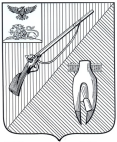 УПРАВЛЕНИЕ ОБРАЗОВАНИЯадминистрации Старооскольскогогородского округа Белгородской областиПРИКАЗ«10»  октября  2022 года                                                                               № 1261	С целью возрождения и укрепления исторических, духовных и культурных традиций, патриотического воспитания, развития новых форм проведения досуга детей и подростков, в соответствии с планом работы управления образования администрации Старооскольского городского округа на 2022 годп р и к а з ы в а ю:	1. Провести с 17 октября 2022  года по 28 апреля 2023 года муниципальный фестиваль детского творчества «Родные просторы» в заочной форме (далее - Фестиваль).2. Утвердить Положение о проведении Фестиваля (приложение №1).3. Утвердить состав оргкомитета Фестиваля (приложение №2).4. Утвердить состав жюри Фестиваля (приложение №3).	5. Ответственность за подготовку и проведение Фестиваля возложить на МБОУ «ЦО «Перспектива» (Часовских М.А.).	6. Руководителям образовательных организаций организовать участие обучающихся в Фестивале.7. Контроль за исполнением настоящего приказа возложить на начальника отдела воспитания и дополнительного образования управления образования администрации Старооскольского городского округа М.С. Ревякину.Начальник управления образованияадминистрации Старооскольского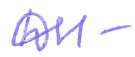 городского округа                                                                                   Н.Е. ДеречаМинченко Светлана Александровна, (4725)221262Часовских Марина Александровна, (4725)242072Приложение № 1Утверждено приказом управления образования администрации Старооскольского городского округа               от « 10 » октября  2022 г. № 1261Положениео проведении муниципального фестиваля детского творчества «Родные просторы»Общие положенияМуниципальный фестиваль детского творчества «Родные просторы» проводится управлением образования администрации Старооскольского городского округа, муниципальным бюджетным общеобразовательным учреждением «Центр образования «Перспектива» в заочной форме.Настоящее положение определяет цели и задачи Фестиваля, порядок его организации, проведения, подведения итогов и награждения победителей и призеров.Цель и задачи ФестиваляТема Фестиваля: «Мы разные, но мы едины».Цель: приобщение учащихся к творческому процессу, нравственным основам национальной культуры и духовного богатства родного края, развитие чувства патриотизма, любви к своей Родине.Задачи:- развитие умения выражать свой внутренний мир через творчество;- воспитание художественного вкуса, сохранение народных традиций и культурных связей;- развитие творческого потенциала детей и подростков, направленного на изучение истории своей Родины, любви к ней, гордости за ее достижения;- выявление и поддержка молодых талантов, содействие их творческому росту;- возрождение духовно-нравственного и патриотического воспитании.Участники ФестиваляК участию в Фестивале приглашаются обучающиеся образовательных организаций, в том числе дети с ограниченными возможностями здоровья в возрасте от 5 до 18 лет. Фестиваль проводится по пяти возрастным категориям:5-6 лет;7-8 лет;9-10 лет; 11-14 лет; 15-18 лет.Порядок и сроки проведения ФестиваляФестиваль проводится с 17 октября 2022 года по 19 мая 2023 года.Фестиваль проводится в два этапа:Первый этап – школьный (образовательной организации). Победители школьных этапов принимают участие в муниципальном этапе.Второй этап – муниципальный. В рамках Фестиваля проводятся следующие мероприятия:- Конкурс исследователей народной культуры «Истоки» - с 17 октября по 17 ноября 2022 года;-Выставка-конкурс декоративно-прикладного творчества «Кладовая ремесел» - с 01 по 30 ноября 2022 года;-Конкурс изобразительного искусства «Палитра родных просторов» - с 01 по 31 марта 2023 года; - Конкурс песни, музыки и танца «Раздолье» - с 03 по 28 апреля 2023 года.Выступление участников Фестиваля, творческие работы оценивает жюри. Решение жюри оформляется протоколом и не подлежит пересмотру. Конкурс исследователей народной культуры «Истоки»Общие положенияКонкурс исследователей народной культуры «Истоки» проводится заочно в два этапа:- школьный – с 17 октября по 07 ноября 2022 года;- муниципальный – с 08 ноября по 17 ноября 2022 года.Условия и порядок проведения КонкурсаКонкурс проводится для возрастных категорий: 9-10 лет; 11-14 лет; 15-18 лет.Участники представляют научно-исследовательскую работу, посвящённую традициям народной художественной культуры региона. Работа может быть индивидуальной или коллективной (не более двух участников), под руководством одного или двух научных руководителей.По итогам школьного этапа образовательные организации в срок до 08 ноября 2022 года направляют в оргкомитет Конкурса на адрес электронной почты: perspekt.konkurs@gmail.com (Тема письма: «Истоки») следующие документы:-заявку в формате WORD и JPEG за подписью руководителя образовательной организации (образец прилагается);- протокол проведения школьного этапа (образец прилагается);- копию справки об ограниченных возможностях здоровья для детей с ОВЗ;- исследовательскую работу в формате WORD.Требования к конкурсным работамВ исследовательской работе должны быть отражены: актуальность, объект исследования, предмет исследования, цель и методы исследования, практическая значимость результатов.Основное содержание работы: введение, теоретическая часть, практическая часть (собственные научные наблюдения и исследования), заключение, выводы, используемая литература.Титульный лист: название образовательной организации,  название работы, сведения об авторе (фамилия, имя, учебное заведение, класс, подробный адрес и телефон), сведения о руководителе, кураторе, консультанте.Работа выполняется на стандартных листах формата А4 через 1,5 интервала на одной стороне листа.Объем работы – не более 5 страниц, приложения – не более 10 страниц.После титульного листа на отдельной странице (без нумерации) дается краткая аннотация – описание работы объемом 12-15 строк.Все материалы на одного участника принимаются в заархивированном виде.Критерии оценкиЖюри оценивает конкурсные работы по следующим критериям:- самостоятельность научно-исследовательской работы;- непосредственное участие автора в экспедиционной работе по сбору фольклорно-этнографических материалов, послуживших основой исследования;- документальная достоверность представленного в работе материала, его полная паспортизация (ссылка на источник информации или, если приведенные данные не опубликованы, указание на место, время, автора записи, сведения об исполнителе, архивный номер).Контактный телефон координатора конкурса: 8(4725)24-20-72 – Лиходей Татьяна Борисовна, методист МБОУ «ЦО «Перспектива».ОбразецЗАЯВКАна участие в конкурсе исследователей народной культуры «Истоки»Внимание! Все пункты заполняются без сокращений с полными данными.Подпись и печать руководителя образовательной организации.Выставка-конкурс декоративно-прикладного творчества  «Кладовая ремесел»Общие положенияВыставка-конкурс декоративно-прикладного творчества «Кладовая ремесел» проводится в два этапа:- школьный – с 01 по 14 ноября 2022 года;- муниципальный – с 15 по 30 ноября 2022 года.Конкурс проводится для возрастных категорий: 7-8 лет; 9-10 лет; 11-14 лет; 15-18 лет.Условия и порядок проведения КонкурсаНа Выставку-конкурс предоставляются творческие работы, отражающие природу, культуру и традиции родного края, выполненные в указанных техниках:- роспись;- декоративная скульптура, лепка и резьба;- декоративная игрушка;- украшения и аксессуары;- мозаики и витражи;- природные материалы и флористика;- текстильный дизайн;-бисероплетение;-вязание и др.Работы должны соответствовать теме Фестиваля, могут быть индивидуальными и коллективными. Каждая работа должна сопровождаться этикетажем на лицевой стороне.Образец этикеткиКритерии оценки- художественная целостность работы, эстетическая ценность;- мастерство и качество исполнения;- соответствие тематике конкурса;- самостоятельность выполнения работы.Порядок подачи заявок на участие в Выставке-конкурсе декоративно-прикладного творчества «Кладовая ремесел»Для участия в Конкурсе необходимо в срок до 15 ноября 2022 года предоставить в МБОУ «ЦО «Перспектива» по электронной почте на адрес: perspekt.konkurs@gmail.com  (Тема письма: «Кладовая ремесел») следующие материалы:-заявку на участие с указанием активной ссылки на фото конкурсной работы;- протокол проведения школьного этапа (образец прилагается);- копию справки об ограниченных возможностях здоровья для детей с ОВЗ.Фотография конкурсной работы в формате .jpeg размещается на бесплатных общедоступных облачных хостингах (яндекс диск, облако.мэйл.ру). Ссылка на конкурсные материалы должна быть доступна для всех до 01 января 2023 года.Подведение итоговИтоги подводятся отдельно по каждой возрастной категории. Конкурсные работы детей с ОВЗ оцениваются отдельно.Решение жюри оформляется протоколом и не подлежит пересмотру. Жюри имеет право не присуждать отдельные призовые места.Образец ЗАЯВКАна участие в Выставке-конкурсе декоративно-прикладного творчества «Кладовая ремесел»Внимание! Все пункты заполняются без сокращений с полными данными.Подпись и печать руководителя образовательной организации.Контактный телефон координатора конкурса: 8(4725)24-20-72 – Лиходей Татьяна Борисовна, методист МБОУ «ЦО «Перспектива».Конкурс изобразительного искусства «Палитра родных просторов»Общие положенияКонкурс изобразительного искусства «Палитра родных просторов» проводится в два этапа:- школьный – с 01 по 13 марта 2023 года;- муниципальный – с 14 по 31 марта 2023 года.Конкурс проводится для возрастных категорий: 5-6 лет; 7-8 лет; 9-10 лет; 11-14 лет; 15-18 лет.Условия и порядок проведения КонкурсаНа Конкурс предоставляются творческие работы, отражающие природу, культуру и традиции родного края, памятники истории и культуры, выполненные в указанных техниках:- живопись;- графика.На Конкурс принимаются фотографии работ.На Конкурсе рассматриваются только индивидуально выполненные работы. Работы должны соответствовать теме Фестиваля. Каждая работа должна сопровождаться этикетажем, прикрепленным с лицевой стороны.Образец этикеткиКритерии оценки- художественная целостность работы, эстетическая ценность;- мастерство и качество исполнения;- соответствие тематике конкурса;- самостоятельность выполнения работы.Порядок подачи заявок на участие в Конкурсе изобразительного искусства «Палитра родных просторов»Для участия в Конкурсе необходимо в срок до 14 марта 2023 года предоставить в МБОУ «ЦО «Перспектива» по электронной почте на адрес:perspekt.konkurs@gmail.com (Тема письма: «Палитра родных просторов») следующие материалы:- заявку на участие с указанием активной ссылки на фото конкурсной работы;- протокол проведения школьного этапа (образец прилагается);- копию справки об ограниченных возможностях здоровья для детей с ОВЗ.Фотография конкурсной работы в формате .jpeg размещается на бесплатных общедоступных облачных хостингах (яндекс диск, облако.мэйл.ру). Ссылка на конкурсные материалы должна быть доступна для всех до 31 мая 2023 года.Подведение итоговИтоги подводятся отдельно по каждой возрастной категории. Конкурсные работы детей с ОВЗ оцениваются отдельно.Решение жюри оформляется протоколом и не подлежит пересмотру. Жюри имеет право не присуждать отдельные призовые места.Образец ЗАЯВКАна участие в Конкурсе изобразительного искусства «Палитра родных просторов»Внимание! Все пункты заполняются без сокращений с полными данными.Подпись и печать руководителя образовательной организации.Контактный телефон координатора конкурса: 8(4725)24-20-72 – Сухарева Елена Александровна, педагог-организатор МБОУ «ЦО «Перспектива».Конкурс народной песни, музыки и танца «Раздолье»Общие положенияКонкурс народной песни, музыки и танца «Раздолье» проводится в два этапа:- школьный – с 03 по 10 апреля 2022 года;- муниципальный – с 11 по 28 апреля 2023 года.К участию в муниципальном Конкурсе приглашаются сольные исполнители и ансамбли, победители школьных этапов.Условия и порядок проведения КонкурсаКонкурс проводится для возрастных категорий: 7-8 лет; 9-10 лет; 11-14 лет; 15-18 лет.Конкурс проводится по следующим номинациям:«Вокальное искусство»;«Солисты-инструменталисты»;«Хореографическое искусство».Порядок подачи заявок на участие в КонкурсеДля участия в Конкурсе необходимо в срок до 11 апреля 2023 года предоставить в МБОУ «ЦО «Перспектива» по электронной почте на адрес: perspekt.konkurs@gmail.com  (Тема письма: «Раздолье_Номинация») следующие материалы:-заявку на участие с указанием активной ссылки на видеоматериалы конкурсного выступления;- протокол проведения школьного этапа (образец прилагается);- копию справки об ограниченных возможностях здоровья для детей с ОВЗ.Конкурсные материалы в формате mp4 размещаются на бесплатных общедоступных облачных хостингах (яндекс диск, облако.мэйл.ру). Ссылка на конкурсные материалы должна быть доступна для всех до 30 июня 2023 года.Номинация «Вокальное искусство»Конкурс проводится для возрастных категорий: 7-8 лет; 9-10 лет; 11-14 лет; 15-18 лет.Подноминации:«Эстрадное пение».«Народное пение».«Автор-исполнитель».К участию в Конкурсе приглашаются сольные исполнители и ансамбли.Подноминация «Эстрадное пение»На Конкурс представляется одно произведение отечественного композитора, отражающее основную тему Фестиваля.Категорически воспрещается дублировать основные мелодии на фонограмме «минус», в том числе, прописанные (основные) мелодии BACK-VOCAL. Конкурсные выступления проводятся в сопровождении фонограммы «минус один». Подноминация «Народное пение»На Конкурс представляются одно произведение исполненное a′capella (без инструментального сопровождения) или с сопровождением (инструментальное сопровождение), продолжительностью не более четырех минут. Не допускается исполнение произведений под фонограмму «минус один».Критерии оценки- исполнительское мастерство;- соответствие репертуара возрасту участника;- сценическая культура; - яркость и эмоциональность исполнения;- художественное оформление номера (костюмы), имидж исполнителей.Номинация «Солисты-инструменталисты»Конкурс проводится по следующим возрастным категориям:9 – 10 лет;11-14 лет; 15-18 лет.Солисты-инструменталисты представляют два разнохарактерных произведения:- исполнение разнообразных в жанровом отношении образцов музыкального фольклора;- исполнение произведения, основанного на региональном материале в  этнографически достоверном виде.Критерии оценкиКонкурсные выступления оцениваются по следующим критериям:- создание художественного образа произведения;- техника исполнения;- чистота, выразительность музыкального исполнения.Номинация «Хореографическое искусство»Конкурс проводится для возрастных категорий: 7-8 лет; 9-10 лет; 11-14 лет; 15-18 лет.Конкурс проводится по следующим подноминациям:«Современный танец».«Народный танец».	В подноминации «Современный танец» участники представляют один номер в следующих видах современных хореографических направлений: контемпорари, модерн, свободная пластика, экспериментальный танец.	В подноминации «Народный танец» конкурсная программа участников всех возрастных групп должна состоять из одного народно-сценического или народно-стилизованного танца.Критерии оценки- школа, техника исполнения;- сценичность и артистизм;-соответствие хореографического и музыкального материала, художественного оформления (костюмы, реквизит);-самобытность, неординарность, оригинальность постановки;Жюри имеет право по своему решению не присуждать отдельные призовые места.Подведение итоговИтоги подводятся отдельно по каждой номинации и возрастной категории. Конкурсные выступления детей с ОВЗ оцениваются отдельно.Решение жюри оформляется протоколом и не подлежит пересмотру. Жюри имеет право присуждать отдельные призовые места.Контактный телефон координаторов конкурса: 8(4725)24-20-72 – Краснова Ольга Валентиновна, методист, Бочарова Дарья Владимировна, педагог-организатор МБОУ «ЦО «Перспектива».Образец ЗАЯВКАна участие в Конкурсе народной песни, музыки и танца «Раздолье»Внимание! Все пункты заполняются без сокращений с полными данными.Подпись и печать руководителя образовательной организации.Форма выписки из протоколаИсх. №, датаВыписка из протокола о проведении школьного этапа муниципального конкурса «__________________ » в рамках муниципального фестиваля «Родные просторы»На основании приказа управления образования администрации Старооскольского городского округа от __.__.2022 года № ___ «О проведении муниципального фестиваля «Родные просторы». В МБОУ (МАОУ) «СОШ №3333» в период с __  по _____ 2021/2022 года проводился школьный этап муниципального конкурса «__________                            » в рамках муниципального фестиваля «Родные просторы». В рамках проведения школьного этапа в конкурсе приняли участие …… человек (коллективов) (если в конкурсе есть номинации и возрастные категории – расписать количество участников).По итогам проведения конкурса победителями признаны:Ф.И., класс, возраст……Жюри школьного этапа муниципального конкурса  направляет победителей для участия в муниципальном этапе. Председатель жюри школьного этапа________________ Ф.И.О. полностью, должностьПриложение № 2Утверждено приказом  управления образования администрации Старооскольского городского округа               от « 10» октября  2022г. № 1261Состав оргкомитета муниципального фестиваля детского творчества «Родные просторы»Приложение № 3Утверждено приказом управления образования администрации Старооскольского городского округа               от «10 » октября  2022г. № 1261Состав жюри муниципального фестиваля детского творчества «Родные просторы»О проведении муниципального фестиваля детского творчества «Родные просторы»Наименование образовательной организации (полностью)Ф.И. участника(ов), возрастВозрастная категорияНазвание работыФИО педагога(ов) (полностью)ДолжностьКонтактный телефон педагога«Родные просторы»(резьба по дереву)Иванова Мария, 10 летМБОУ «СОШ №3333 с УИОП»Руководитель Петрова Нина Васильевна,учитель изобразительного искусстваНаименование образовательной организации (полностью)Ф.И. участника, возрастВозрастная категорияНазвание работыТехникаФИО педагога (полностью)ДолжностьКонтактный телефон педагогаСсылка на конкурсную работу«Родные просторы»(акварель)Иванова Мария, 10 летМБОУ «СОШ №3333 с УИОП»Руководитель Петрова Нина Васильевна,учитель изобразительного искусстваНаименование образовательной организации (полностью)Ф.И. участника, возрастНазвание работыТехникаФИО педагога (полностью)ДолжностьКонтактный телефон педагогаСсылка на конкурсную работуНаименование образовательной организации (полностью)НоминацияПодноминация (если имеется)Название коллектива   илиФ.И. исполнителяКоличество участниковВозрастная категорияНазвание произведения, авторФИО педагога (полностью)ДолжностьКонтактный телефон педагогаСсылка на конкурсное выступлениеРевякина Мария Сергеевнаначальник отдела воспитания и дополнительного образования управления образования администрации Старооскольского городского округаМинченко Светлана Александровнаведущий специалист отдела воспитания и дополнительного образования управления образования администрации Старооскольского городского округаЧасовскихМарина Александровнадиректор МБОУ «ЦО «Перспектива»ДурневаГалина Владимировнаначальник отделения дополнительного образования МБОУ «ЦО «Перспектива»КрасноваОльга Валентиновнаметодист МБОУ «ЦО «Перспектива»Лиходей Татьяна Борисовнаметодист МБОУ «ЦО «Перспектива»СухареваЕлена Александровнапедагог-организатор МБОУ «ЦО «Перспектива»Бочарова Дарья Владимировнапедагог-организатор МБОУ «ЦО «Перспектива»ЛиходейМихаил Валериевичконцертмейстер МБОУ «ЦО «Перспектива»Конкурс исследователей народной культуры «Истоки»Конкурс исследователей народной культуры «Истоки»Французова Татьяна Владимировнаметодист МАОУ «ОК «Лицей №3» имени С.П. Угаровой»Дудникова Ольга Владимировнаметодист МБУ ДО «ЦЭБО»Агибалова Лариса Павловнаучитель истории и обществознания МБОУ «СОШ №24 с УИОП»Болтенкова Галина Николаевнаучитель истории и обществознания МБОУ «ЦО «Перспектива»Гаркуша Алла Николаевнаучитель истории и обществознания МБОУ «СОШ №30»Сухарева Елена Александровнапедагог дополнительного образования МБОУ «ЦО «Перспектива»Алексеев Андрей Ивановичпедагог дополнительного образования МБОУ «ЦО «Перспектива»Кузнецова Раиса Ивановнапедагог дополнительного образования МБОУ «ЦО «Перспектива»Выставка-конкурс декоративно-прикладного творчества«Кладовая ремесел»Выставка-конкурс декоративно-прикладного творчества«Кладовая ремесел»Русанова Наталья Александровнаучитель технологии МБОУ «ЦО «Перспектива»Степаненкова Елена Витальевнаучитель технологии МБОУ «СОШ №28 с УИОП имени А.А. Угарова»Письмак Алла Сергеевнаучитель технологии МБОУ «Основная общеобразовательная Каплинская школа»Бабаева Анна Александровнавоспитатель МАОУ «ОК «Лицей №3» имени С.П. Угаровой» ОДО «Детский сад «Теремок»Сорокина Наталия Николаевнавоспитатель МБДОУ ДС №29 «Рябинушка»Шишова Татьяна Ивановнапедагог дополнительного образования МБОУ «ЦО «Перспектива»Орлова Наталия Владимировнапедагог дополнительного образования МБОУ «ЦО «Перспектива»Тулинова Ирина Николаевнапедагог дополнительного образования МБОУ «ЦО «Перспектива»Куркин Сергей Владимировичпедагог дополнительного образования МБУ ДО «ЦД(Ю)ТТ №2»Конкурс изобразительного искусства «Палитра родных просторов»Конкурс изобразительного искусства «Палитра родных просторов»ВолобуеваЕлена Николаевнаучитель изобразительного искусства МБОУ «ООШ №15»Пчелкина Надежда Анатольевнапедагог дополнительного образования МБОУ «ЦО «Перспектива»Александрова Ирина Викторовнапедагог дополнительного образования МБОУ «ЦО «Перспектива»Пешкова Евгения Владимировнапедагог дополнительного образования МБОУ «ЦО «Перспектива»Калинина Оксана Александровнаучитель начальных классов МАОУ «СОШ №40»Бочарова Дарья Владимировнапедагог дополнительного образования МБОУ «ЦО «Перспектива»Сайбель Елена Викторовнаучитель изобразительного искусства МБОУ «СОШ №34»Горожанкина Юлия Игоревнавоспитатель МБДОУ ДС №28 «Ладушки»Бурцева Кристина Викторовнавоспитатель МБДОУ ДС №41 «Семицветик»Ермакова Наталья Анатольевнавоспитатель МБДОУ ДС №25 «Троицкий»Безлепкина Наталья Алексеевнавоспитатель МБДОУ ДС №52 «Ласточка»Конкурс песни, музыки и танца «Раздолье»Конкурс песни, музыки и танца «Раздолье»Рипка Галина Ивановнапедагог дополнительного образования МБОУ «Гимназия №18»Горожанкина Ирина Михайловнапреподаватель МБУ ДО «ДШИ села Монаково» (по согласованию)Шемякина Елена Ивановнапедагог дополнительного образования МАОУ «ОК «Лицей №3» им. С.П. Угаровой»Иванникова Ольга Владимировнапедагог дополнительного образования МАОУ «ОК «Лицей №3» имени С.П. Угаровой»Сергеева Надежда Викторовнапедагог дополнительного образования МБОУ «ЦО «Перспектива»Гупалова Маргарита Вячеславовнапедагог дополнительного образования МБОУ «СОШ №34»Багацкая Алина Николаевнаучитель музыки МБОУ «СОШ №28 с УИОП имени А.А. Угарова»Винс Елена Александровнапедагог дополнительного образования МАОУ «ОК «Лицей №3» имени С.П. Угаровой»Черных Артем Викторовичучитель музыки МАОУ «СОШ №24 с УИОП»Денисова Аида Бахаддиновнамузыкальный руководитель МБДОУ ДС №31 «Журавлик»Лобанова Анна Петровнамузыкальный руководитель МБДОУ ДС №20 «Калинка»Чернышева Надежда Бековнамузыкальный руководитель МБДОУ ДС №63 «Машенька»